Об утверждении численного и персонального состава комиссии по соблюдению требований к служебному поведению федеральных государственных гражданских служащих Управления Федеральной службы по надзору в сфере связи, информационных технологий и массовых коммуникаций по Челябинской области и урегулированию конфликта интересовВ соответствии с приказом Роскомнадзора от 29.03.2012 № 260 «Об утверждении Порядка формирования и деятельности Комиссии территориального органа Федеральной службы по надзору в сфере связи, информационных технологий и массовых коммуникаций по соблюдению требований к служебному поведению федеральных государственных гражданских служащих и урегулированию конфликта интересов» и в связи с кадровыми изменениями в Управлении Федеральной службы по надзору в сфере связи, информационных технологий и массовых коммуникаций по Челябинской области приказываю:Создать комиссию по соблюдению требований к служебному поведению федеральных государственных гражданских служащих Управления Федеральной службы по надзору в сфере связи, информационных технологий и массовых коммуникаций по Челябинской области и урегулированию конфликта интересов (далее - комиссия).Утвердить численный состав комиссии согласно приложению № 1.Утвердить персональный состав комиссии согласно приложению № 2.Признать утратившим силу приказ от 15.12.2014, № 139 «Об утверждении численного и персонального состава комиссии по соблюдению требований к служебному поведению федеральных государственных гражданских служащих Управления Федеральной службы по надзору в сфере связи, информационных технологий и массовых коммуникаций по Челябинской области и урегулированию конфликта интересов».Контроль за исполнением приказа оставляю за собойПриложение № 1к приказу Управления Роскомнадзора по Челябинской области от 02.06.2015 № 109Численный состав комиссии по соблюдению требований к служебному поведению федеральных государственных гражданских служащих Управления Федеральной службы по надзору в сфере связи, информационных технологий и массовых коммуникаций по Челябинской области и урегулированию конфликта интересовВ состав комиссии также может быть включен представитель Управления Роскомнадзора по Челябинской области, в котором государственный гражданский служащий, в отношении которого рассматривается вопрос о соблюдении требований к служебному поведению и (или) урегулированию конфликта интересов, замещает должность государственной гражданской службы.Приложение № 2к приказу Управления Роскомнадзора по Челябинской области от 02.06.2015 № 109Персональный состав комиссии по соблюдению требований к служебному поведению федеральных государственных гражданских служащих Управления Федеральной службы по надзору в сфере связи, информационных технологий и массовых коммуникаций по Челябинской области и урегулированию конфликта интересовРОСКОМНАДЗОР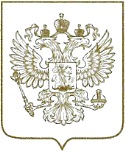 УПРАВЛЕНИЕ ФЕДЕРАЛЬНОЙ СЛУЖБЫ ПО НАДЗОРУ В СФЕРЕ СВЯЗИ,ИНФОРМАЦИОННЫХ ТЕХНОЛОГИЙ И МАССОВЫХ КОММУНИКАЦИЙПО ЧЕЛЯБИНСКОЙ ОБЛАСТИРОСКОМНАДЗОРУПРАВЛЕНИЕ ФЕДЕРАЛЬНОЙ СЛУЖБЫ ПО НАДЗОРУ В СФЕРЕ СВЯЗИ,ИНФОРМАЦИОННЫХ ТЕХНОЛОГИЙ И МАССОВЫХ КОММУНИКАЦИЙПО ЧЕЛЯБИНСКОЙ ОБЛАСТИРОСКОМНАДЗОРУПРАВЛЕНИЕ ФЕДЕРАЛЬНОЙ СЛУЖБЫ ПО НАДЗОРУ В СФЕРЕ СВЯЗИ,ИНФОРМАЦИОННЫХ ТЕХНОЛОГИЙ И МАССОВЫХ КОММУНИКАЦИЙПО ЧЕЛЯБИНСКОЙ ОБЛАСТИПРИКАЗПРИКАЗПРИКАЗЧелябинск	№			НаименованиеЧисленный состав членов комиссииПредседатель комиссии1Заместитель председателя комиссии1Секретарь комиссии1Члены комиссии3Независимые эксперты (представитель высших образовательных учреждений) по согласованию3Председатель комиссииОленина М.И.заместитель руководителя управления - начальник отдела по защите прав субъектов персональных данных и надзора в сфере информационных технологий;Заместитель председателя комиссии:Мисалова И.И. Начальник отдела организационной, финансовой, правовой работы и кадров; Секретарь комиссии Барашкова Е.А.Ведущий специалист-эксперт отдела организационной, финансовой, правовой работы и кадров; Члены комиссииНецветаев В.А.Начальник отдела надзора в сфере почтовой связи; Пономарева С.Н.Начальник отдела контроля (надзора) в сфере массовых коммуникаций;Симаков С.В.Начальник отдела контроля (надзора) в сфере связи;Представитель высшего образовательного учрежденияАбрамкина С.Р.Доцент кафедры экономики и менеджмента ФГБОУ ВПО «Российская академия народного хозяйства и государственной службы при Президенте Российской Федерации»;Представитель высшего образовательного учрежденияЛукина А.Н.Профессор ФГБОУ ВПО «Российская академия народного хозяйства и государственной; службы при Президенте Российской Федерации» доцент по кафедре культурологии;Представитель высшего образовательного учрежденияСавченко Т.Ю.Заместитель директора по дополнительному образованию ФГБОУ ВПО «Российская академия народного хозяйства и государственной службы при Президенте Российской Федерации», кандидат экономических наук, доцент по кафедре политической экономии.